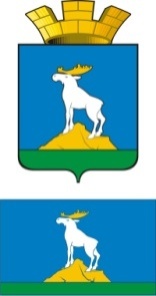  Р А С П О Р Я Ж Е Н И ЕГЛАВЫ НИЖНЕСЕРГИНСКОГО ГОРОДСКОГО ПОСЕЛЕНИЯ24.08.2021 г.              № 64-Р   г. Нижние Серги О проведении на территории Нижнесергинского городского поселения мероприятий, посвященных Дню народов Среднего Урала, в 2021 годуРуководствуясь Указом Президента Российской Федерации от 19.12.2012 № 1666 «О стратегии государственной национальной политики Российской Федерации на период до 2025 года», Указом Губернатора Свердловской области от 23.09.2002 № 618-УГ «О мерах по реализации национальной политики Свердловской области», в целях сохранения и приумножения национально-культурных традиций, гармонизации межнациональных отношений: 1. Провести на территории Нижнесергинского городского поселения мероприятия, посвященные Дню народов Среднего Урала (5 сентября), в формате с учетом эпидемиологической обстановки на территории муниципального образования.2. Утвердить план мероприятий, посвященных Дню народов Среднего Урала, в 2021 году (прилагается).3. Опубликовать настоящее распоряжение путем размещения полного текста на официальном сайте Нижнесергинского городского поселения в сети «Интернет».	4. Контроль исполнения настоящего распоряжения оставляю за собой.Глава Нижнесергинского городского поселения                                                                   А.М. Чекасин       Утвержденраспоряжением главы Нижнесергинского городского поселения от 24.08.2021 № 64-РПлан мероприятий, посвященных Дня народов Среднего Урала, в 2021 годуНаименование мероприятияДата и место проведения	Ответственные исполнители1.Проведение заседания оргкомитета23.08., 30.08.Администрация НСГП2.«Урал: народы, культуры, традиции»: книжно-иллюстративная выставка, час этнографии    01.09 –07.09МБУК «Библиотечно-информационный центр»(в т.ч. соцсети)3.«Традиционные промыслы и ремесла народов Среднего Урала: цикл мастер-классов по изготовлению кукол01.09 – 15.09МБУК «Библиотечно-информационный центр»4.«Легенды и сказки народов Среднего Урала»: литературный цикл01.09 – 10.09Детская библиотека(в т.ч. соцсети)5.Информационная интернет-выставка «Уральская мозаика»04-05.09МБУ «ДК г. Н-Серги»соцсети6.«Мир дому твоему»: познавательный час о традициях и обычаях народов Среднего Урала05.09.Детская библиотека(в т.ч. соцсети)7.«Уральские гармошки»: час истории07.09.МБУК «Библиотечно-информационный центр»(в т.ч. соцсети)8.Информационная интернет-выставка «Уральская мозаика»04-05.09МБУ «ДК г. Н-Серги»соцсети9.Освещение проведения мероприятий в средствах массовой информацииВесь периодАдминистрация НСГП, учреждения культуры